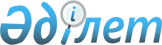 "Жаманбай батыр ауылдық округінің 2021-2023 жылдарға арналған бюджеті туралы" Жаңақорған аудандық мәслихатының 2020 жылғы 30 желтоқсандағы № 591 шешіміне өзгерістер енгізу туралыҚызылорда облысы Жаңақорған аудандық мәслихатының 2021 жылғы 23 шілдедегі № 77 шешімі
      Жаңақорған аудандық мәслихаты ШЕШТІ:
      1. "Жаманбай батыр ауылдық округінің 2021–2023 жылдарға арналған бюджеті туралы" Жаңақорған аудандық мәслихатының 2020 жылғы 30 желтоқсандағы № 591 шешіміне (нормативтік құқықтық актілерді мемлекеттік тіркеу тізілімінде 8091 нөмірімен тіркелген) мынадай өзгерістер енгізілсін:
      1-тармақ жаңа редакцияда жасылсын:
      1. Жаманбай батыр ауылдық округінің 2021-2023 жылдарға арналған бюджеті тиісінше 1, 2 және 3-қосымшаларға сәйкес, оның ішінде 2021 жылға мынадай көлемде бекiтiлсiн:
      1) кірістер – 122 589 мың теңге, оның ішінде:
      салықтық түсімдер – 4 075 мың теңге;
      салықтық емес түсімдер – 19 мың теңге;
      негізгі капиталды сатудан түсетін түсімдер – 0;
      трансферттердің түсімдері – 118 495 мың теңге;
      2) шығындар – 124 783,4 мың теңге;
      3) таза бюджеттік кредит беру – 0:
      бюджеттік кредиттер – 0;
      бюджеттік кредиттерді өтеу – 0;
      4) қаржы активтерімен операциялар бойынша сальдо – 0:
      қаржы активтерін сатып алу – 0;
      мемлекеттік қаржы активтерін сатудан түсетін түсімдер – 0;
      5) бюджет тапшылығы (профициті) – -2 194,4 мың теңге;
      6) бюджет тапшылығы қаржыландыру (профицитін пайдалану)– 2 194,4 мың теңге;
      қарыздар түсімі – 0;
      қарыздарды өтеу - 0;
      бюджет қаражатының пайдаланатын қалдықтары – 2 194,4 мың теңге;";
      көрсетілген шешімнің 1-қосымшасы осы шешімнің қосымшасына сәйкес жаңа редакцияда жазылсын.".
      2. Осы шешім 2021 жылғы 1 қаңтардан бастап қолданысқа енгізіледі. Жаманбай батыр ауылдық округінің 2021 жылға арналған бюджеті
					© 2012. Қазақстан Республикасы Әділет министрлігінің «Қазақстан Республикасының Заңнама және құқықтық ақпарат институты» ШЖҚ РМК
				
      Жаңақорған ауданы мәслихатының хатшысы 

Г. Сопбеков
Жаңақорған аудандық мәслихатының2021 жылғы 23 шілдедегі №77шешіміне қосымшаЖаңақорған аудандық маслихатының2020 жылғы 30 желтоқсандағы № 591шешіміне 1-қосымша
Санаты 
Санаты 
Санаты 
Санаты 
Санаты 
Сомасы, мың теңге
Сыныбы
Сыныбы
Сыныбы
Сыныбы
Сомасы, мың теңге
 Ішкі сыныбы
 Ішкі сыныбы
 Ішкі сыныбы
Сомасы, мың теңге
Атауы
Атауы
Сомасы, мың теңге
I. Кірістер
I. Кірістер
122 589
1
Салықтық түсімдер
Салықтық түсімдер
4 075
04
Меншiкке салынатын салықтар
Меншiкке салынатын салықтар
4 075
1
Мүлiкке салынатын салықтар
Мүлiкке салынатын салықтар
36
3
Жер салығы
Жер салығы
432
4
Көлiк құралдарына салынатын салық
Көлiк құралдарына салынатын салық
3 607
2
Салықтық емес түсiмдер
Салықтық емес түсiмдер
19
01
Мемлекеттік меншіктен түсетін кірістер
Мемлекеттік меншіктен түсетін кірістер
19
5
Мемлекет меншігіндегі мүлікті жалға беруден түсетін кірістер
Мемлекет меншігіндегі мүлікті жалға беруден түсетін кірістер
19
4
Трансферттердің түсімдері
Трансферттердің түсімдері
118 495
02
Мемлекеттiк басқарудың жоғары тұрған органдарынан түсетiн трансферттер
Мемлекеттiк басқарудың жоғары тұрған органдарынан түсетiн трансферттер
118 495
3
Ауданның (облыстық маңызы бар қаланың) бюджетінен трансферттер
Ауданның (облыстық маңызы бар қаланың) бюджетінен трансферттер
118 495
Фнкционалдық топ 
Фнкционалдық топ 
Фнкционалдық топ 
Фнкционалдық топ 
Фнкционалдық топ 
Сомасы, мың

теңге
Функционалдық кіші топ 
Функционалдық кіші топ 
Функционалдық кіші топ 
Функционалдық кіші топ 
Сомасы, мың

теңге
Бюджеттік бағдарламалардың әкімшісі 
Бюджеттік бағдарламалардың әкімшісі 
Бюджеттік бағдарламалардың әкімшісі 
Сомасы, мың

теңге
Бағдарлама 
Бағдарлама 
Сомасы, мың

теңге
Атауы
Сомасы, мың

теңге
II. Шығындар
124 783,4
1
Жалпы сипаттағы мемлекеттiк қызметтер
24 193
1
Мемлекеттiк басқарудың жалпы функцияларын орындайтын өкiлдi, атқарушы және басқа органдар
24 193
124
Аудандық маңызы бар қала, ауыл, кент, ауылдық округ әкімінің аппараты
24 193
001
Аудандық маңызы бар қала, ауыл, кент, ауылдық округ әкімінің қызметін қамтамасыз етужөніндегі қызметтер
24 193
6
Әлеуметтiк көмек және әлеуметтiк қамсыздандыру
7 644
2
Әлеуметтi ккөмек
7 644
124
Аудандық маңызы бар қала, ауыл, кент, ауылдық округ әкімінің аппараты
7 644
003
Мұқтаж азаматтарға үйде әлеуметтік көмек көрсету
7 644
7
Тұрғын үй-коммуналдықшаруашылық
12 803,4
3
Елді-мекендердікөркейту
12 803,4
124
Аудандық маңызы бар қала, ауыл, кент, ауылдық округ әкімінің аппараты
12 803,4
008
Елдімекендерде көшелерді жарықтандыру
2 901
009
Елдімекендердің санитариясын қамтамасыз ету
266
011
Елдімекендерді абаттандыру мен көгалдандыру
9 636,4
8
Мәдениет, спорт, туризм және ақпараттық кеңістiк
26 748
1
Мәдениет саласындағы қызмет
26 493
124
Аудандық маңызы бар қала, ауыл, кент, ауылдық округ әкімінің аппараты
26 493
006
Жергілікті деңгейде мәдени-демалыс жұмысын қолдау
26 493
2
Спорт
255
124
Аудандық маңызы бар қала, ауыл, кент, ауылдық округ әкімінің аппараты
255
028
Жергілікті деңгейде дене шынықтыру-сауықтыру және спорттық іс-шараларды өткізу
255
12
Көлік және коммуникация
14 491
1
Автомобиль көлігі
14 491
124
Аудандықмаңызы бар қала, ауыл, кент, ауылдық округ әкімінің аппараты
14 491
045
Аудандық маңызы бар қалаларда, ауылдарда, кенттерде, ауылдық округтерде автомобиль жолдарын күрделі және орташа жөндеу
14 491
13
Басқалар
3 866
9
Басқалар
3 866
124
Аудандық маңызы бар қала, ауыл, кент, ауылдық округ әкімінің аппараты
3 866
040
Өңірлерді дамытудың 2025жылға дейінгі мемлекеттік бағдарламасы шеңберінде өңірлерді экономикалық дамытуға жәрдемдесу бойынша шараларды іске асыруға ауылдық елді мекендерді жайластыруды шешуге арналған іс-шараларды іске асыру
3 866
15
Трансферттер
35 038
1
Трансферттер
35 038
124
Аудандық маңызы бар қала, ауыл,кент,ауылдық округ әкімінің аппараты
35 038
051
Заңнаманы өзгертуге байланысты жоғары тұрған бюджеттің шығындарын өтеуге төменгі тұрған бюджеттен ағымдағыны саналы трансферттер
1 859
057
"Ауыл-Ел бесігі" жобасы щеңберінде ауылдық елді мекендердегі әлеуметтік және инженерлік инфрақұрылым бойынша іс-шараларды іске асыру
33 179
3. Таза бюджеттік кредит беру
0
4. Қаржы активтері мен жасалатын операциялар бойынша сальдо
0
5. Бюджет тапшылығы (профициті)
-2 194,4
6. Бюджет тапшылығын қаржыландыру (профицитті пайдалану)
2 194,4
8
Бюджет қаражатының пайдаланылатын қалдықтары
2 194,4
01
Бюджет қаражаты қалдықтары
2 194,4
1
Бюджет қаражатының бос қалдықтары
2 194,4